Instructional Design Worksheet                    ANALYSIS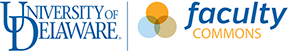 Name:Course: Targeted Term: Format: Online/Hybrid During the analysis phase you are setting goals and thinking about your future students. You will need to consider what the students already know and what they should be able to do after completing the course. Additionally, you will need to think about what misconceptions students typically have and what topics tend to be difficult. Your analysis should review course content materials, the syllabus, prerequisites, and required skills and knowledge for subsequent courses.Describe your students. Consider factors such as classification, previous courses, subsequent courses, whether the course is chosen or required, technology experience, and comfort with different learning experiences.Identify what students should accomplish by the end of the program. Use research- supported best practices in writing course learning objectives. Be sure they tie to previous and future courses in the program.Match course learning objectives with program outcomes (listed at the end of this document). Then consider what activities you need to develop with appropriate tools and methods. Which activities would be best face-to-face (if this is a hybrid course) versus online? What tools will help you collaborate outside of class?Identify resources and constraints to your course development. Consider how we can best help you implement your planned changes. What barriers might you face? How can you overcome the barriers?Plan your assessments. How will you know that students learned? How will you know whether the course design was effective? What measures will you take in areas where improvement are identified?Tell me about yourself. What is your teaching philosophy? Why are you teaching? How long have you been teaching? Have you taught online? What are your concerns about teaching online/hybrid? What would you like for me to know that will help us work together?Please attach the syllabus (or draft) to this document or send with your response email.OutcomesList outcomes here.